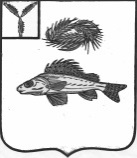  АДМИНИСТРАЦИЯЕРШОВСКОГО МУНИЦИПАЛЬНОГО  РАЙОНАСАРАТОВСКОЙ ОБЛАСТИПОСТАНОВЛЕНИЕот___23.11.2018_____ № _____966__________                                                      г. ЕршовО внесении измененийв постановление администрации ЕМРот 27.05.2016 г. №351        В соответствии с Федеральным законом от 27.07.2010 №210-ФЗ «Об организации предоставления государственных и муниципальных услуг», с постановлением Правительства РФ от 26.03.2016 №236 «О требованиях к предоставлению в электронной форме государственных и муниципальных услуг», руководствуясь Уставом Ершовского муниципального района, администрация  Ершовского  муниципального  района  ПОСТАНОВЛЯЕТ:      1. Внести в приложение к  постановлению администрации Ершовского муниципального района от 27.05.2016 г. № 351 «Об утверждении административного регламента по предоставлению муниципальной услуги «Предоставление информации об объектах недвижимого имущества, находящихся в муниципальной собственности и предназначенных для сдачи в аренду» следующие изменения:   1.1.  п. 5.6 дополнить абзацем следующего содержания:«Запрещено требовать от заявителя представления документов и информации, на отсутствие и (или) недостоверность которых не указывались при первоначальном отказе в приеме документов, необходимых для предоставления муниципальной услуги, либо в предоставлении муниципальной услуги, за исключение случаев, определенных законом»;    1.2. п.5.12. дополнить абзацем следующего содержания:««В случае признания жалобы подлежащей удовлетворению в ответе заявителю дается информация о действиях, осуществляемых органом, предоставляющим муниципальную услугу, многофункциональным центром либо организацией в целях незамедлительного устранения выявленных нарушений при оказании  муниципальной услуги, а также приносятся извинения за дос-тавленные неудобства и указывается информация о дальнейших действиях, которые необходимо совершить заявителю в целях получения  муниципальной услуги.».Глава Ершовского муниципального                                        С.А. Зубрицкая